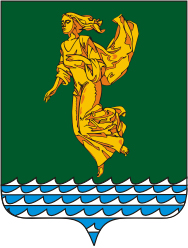 В соответствии с Гражданским кодексом Российской Федерации, Федеральным законом от 06.10.2003 года № 131-ФЗ «Об общих принципах организации местного самоуправления в Российской Федерации», Федеральным законом от 21.12.2001 года № 178-ФЗ «О приватизации государственного и муниципального имущества», Федеральным законом от 31.07.2020 года № 293-ФЗ «О внесении изменений в Федеральный закон «О приватизации государственного и муниципального имущества», постановлением Правительства Российской Федерации от 27.08.2012 года № 860 «Об организации и проведении продажи государственного или муниципального имущества в электронной форме», постановлением Правительства Российской Федерации от 17.10.2019 года № 1341 «О внесении изменений в Правила реализации древесины, которая получена при использовании лесов, расположенных на землях лесного фонда, в соответствии со статьями 43 - 46 Лесного кодекса Российской Федерации и Положение об организации и проведении продажи государственного или муниципального имущества в электронной форме», руководствуясь Уставом Ангарского городского округа, Дума Ангарского городского округаРЕШИЛА:1. Внести в Положение о приватизации муниципального имущества Ангарского городского округа, утвержденное решением Думы Ангарского городского округа от 24.06.2015 года № 29-05/01рД (в редакции решений Думы Ангарского городского округа от 30.09.2015 года № 84-07/01рД, от 30.09.2016 года № 217-22/01рД, от 27.06.2018 года № 403-52/01рД, от 29.05.2019 года № 491-66/01рД, от 27.05.2020 года № 586-83/01рД), далее – Положение, следующие изменения:1.1. в главе 1 Положения:1) дефис седьмой пункта 1.1 изложить в  следующей редакции;«- постановлением Правительства Российской Федерации от 27.08.2012 года                  № 860 «Об организации и проведении продажи государственного или муниципального имущества в электронной форме»;»;2) дефис восьмой, девятый пункта 1.1 исключить;1.2. в главе 4 Положения:1) пункт 4.1 изложить в следующей редакции:«4.1. Планирование приватизации муниципального имущества осуществляется путем разработки и утверждения Прогнозного плана приватизации в соответствии с порядком разработки прогнозных планов (программ) приватизации государственного и муниципального имущества, установленным Правительством Российской Федерации.»;1.3. в главе 5 Положения:1) подпункт 5 пункта 5.7  изложить в  следующей редакции:«5) имя физического лица или наименование юридического лица - участника продажи, который предложил наиболее высокую цену за такое имущество по сравнению с предложениями других участников продажи, или участника продажи, который сделал предпоследнее предложение о цене такого имущества в ходе продажи;».2. Настоящее решение вступает в силу после его официального опубликования (обнародования).3. Опубликовать настоящее решение в газете «Ангарские ведомости».Председатель Думы	Ангарского городского округа                                                                      А.А. ГородскойМэр Ангарского городского округа                                                                    С.А. ПетровИркутская областьДУМА Ангарского городского округа второго созыва 2020-2025 гг.РЕШЕНИЕ30.10.2020                                                                                                                № 05-02/02рД⌐                                                                   ¬Иркутская областьДУМА Ангарского городского округа второго созыва 2020-2025 гг.РЕШЕНИЕ30.10.2020                                                                                                                № 05-02/02рД⌐                                                                   ¬